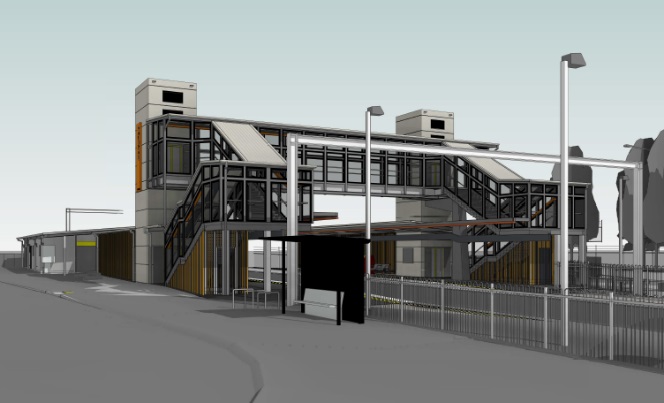 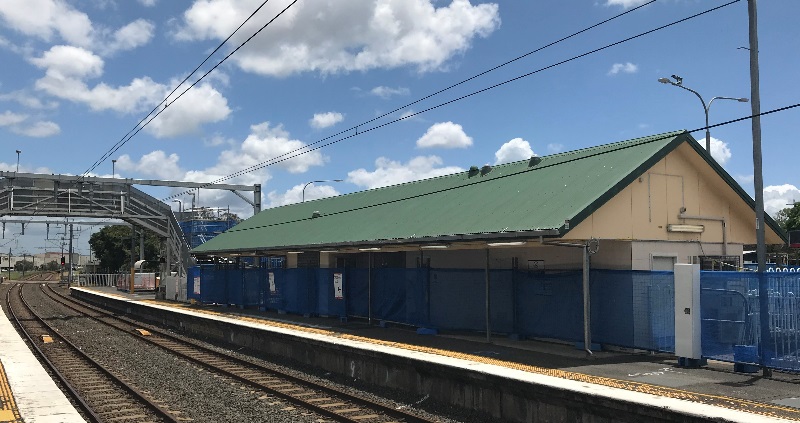 Project progressActivities recently undertaken at Morayfield include:changed station access and pedestrian pathwaysmodifications to original footbridge stairs to enable construction on platform 1disconnection of services (eg. power, water) in preparation for station building demolition.Upcoming worksIn December, customers and the community can expect to see the following activities:demolition of station buildingchanges to pedestrian access, eastern carpark.Please take care around the work zones. Construction of the driveway link between the station carpark and Caboolture Sports Club (pictured below) is complete, with overflow parking arrangements now in operation.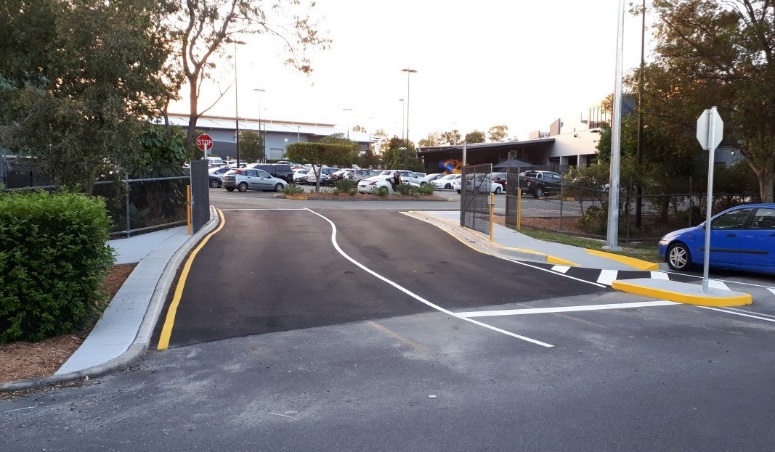 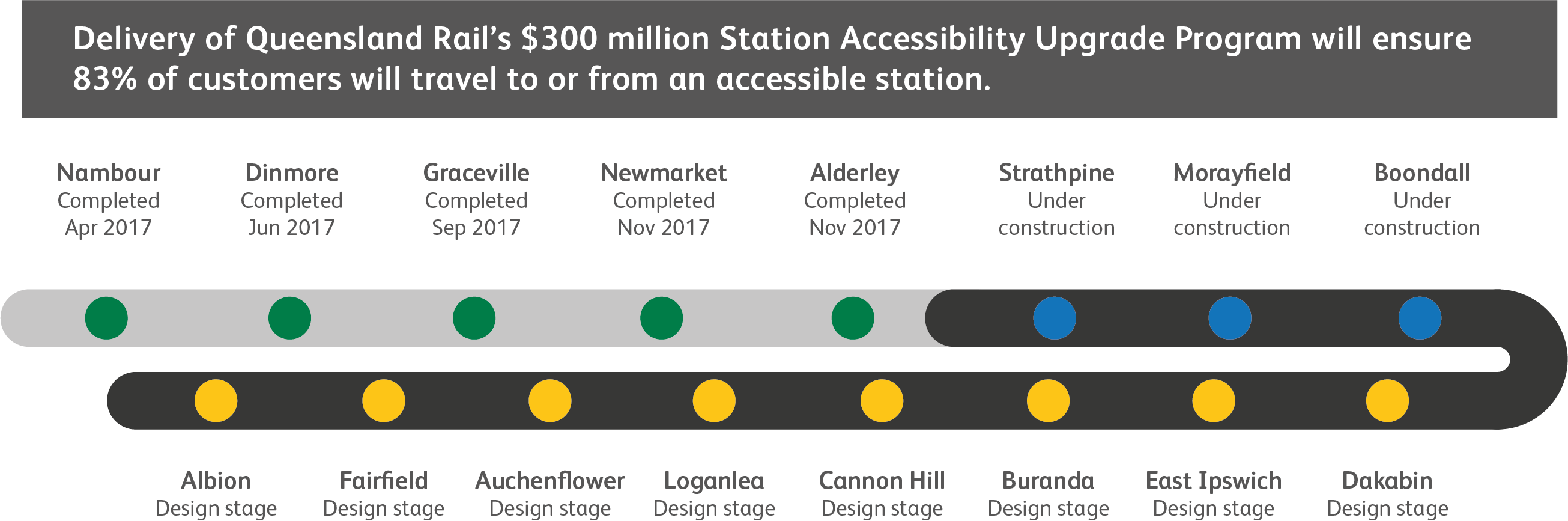 Construction impactsNormal working hours are 6am to 5pm Monday to Saturday. Construction activities may involve: noise associated with heavy machinerytemporary changes to station access pathschanged traffic and parking conditionsincreased vehicle movements near worksmobile lighting towers for night works.Residents and the local community will be given advance notification of construction activities likely to cause impacts, including after hours work (nights and Sundays, as required).We thank customers and the community for your patience and cooperation as we work to improve your station.Contact usFor more information or to provide feedback:Phone:	1800 722 203 (free call)Email:	stationsupgrade@qr.com.auWebsite:	queenslandrail.com.au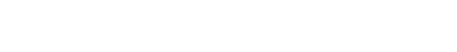 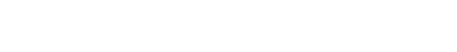 